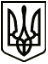 УкраїнаМЕНСЬКА МІСЬКА РАДАЧернігівська областьРОЗПОРЯДЖЕННЯ Від 10 серпня 2021 року	№ 277Про створення організаційного комітету з питань проведення спортивно-масового фестивалю «Богатир – FEST»У зв’язку з проведенням щорічного спортивно-масового фестивалю «Богатир – FEST», який відбудеться 28 серпня 2021 року в с.Блистова, з метою забезпечення чіткого планування та координації спільних дій, розмежування обов’язків в рамках організації заходу та забезпечення його проведення з дотриманням протиепідемічних та карантинних заходів, керуючись п.п 19, 20 ст. 42 Закону України «Про місцеве самоврядування в Україні»:Створити організаційний комітет з проведення щорічного спортивно-масового фестивалю «Богатир–FEST», який відбудеться в с.Блистова 28 серпня 2021 року у складі:Примаков Геннадій Анатолійович, голова організаційного комітету, міський голова;Небера Олег Леонідович, заступник голови організаційного комітету, перший заступник міського голови;Жураковська Альона Володимирівна, секретар організаційного комітету, начальник відділу документування та забезпечення діяльності апарату ради Менської міської ради.Члени організаційного комітету:Гнип Володимир Іванович, заступник міського голови з питань діяльності виконавчих органів ради;Кордаш Володимир Олександрович, начальник відділу цифрових комунікацій та трансформації Менської міської ради;Корнієнко Наталія Іванівна, Генеральний директор КНП «Менський центр ПМСД»; Лук’яненко Ірина Федорівна, начальник Відділу освіти Менської міської ради;Минець Роман Вікторович, директор КП «Менакомунпослуга»;Нерослик Алла Петрівна, 	начальник Фінансового управління Менської міської ради;Прищепа Вікторія Василівна, заступник міського голови з питань діяльності виконавчих органів ради;Скороход Сергій Віталійович, начальник відділу економічного розвитку та інвестицій Менської міської ради;Солохненко Світлана Анатоліївна, начальник відділу бухгалтерського обліку та звітності, головний бухгалтер Менської міської ради.Шелудько Світлана Валеріївна, начальник Відділу культури Менської міської ради;Шеша Юрій Вікторович, староста Блистівського старостинського округу.2. Контроль за виконанням даного розпорядження залишаю за собою.Міський голова		Г.А. Примаков